Person Specification	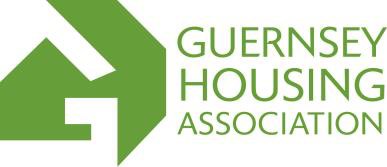 Assistant Housing OfficerGood time management and organisational skillsBasic numeracy skillsComputer literate in Microsoft Office.Keen interest in working with people and ability to communicate effectively with othersAbility to present written information clearly and logicallyAbility to act tactfully and diplomatically and have a sympathetic yet firm approach to dealing with clients.Have a positive attitudeAbility to work as part of a teamAbility to work calmly under pressureAbility to drive and have use of a motorcycle or carAbility to learn quicklyEducation/Qualifications:Good general level of educationKnowledge/skills:Ability to prioritise work and use own initiative